ОПИС ДИСЦИПЛІНИНавчальна дисципліна передбачає забезпечення базової підготовки студентів в галузі теорії проектування апаратного забезпечення комп’ютерів, ознайомлення студентів з логічними і арифметичними основами побудови сучасних комп’ютерних систем, з основними законами булевої алгебри логіки, задачами мінімізації перемикальних функцій, побудови комбінаційних логічних схем у заданому елементному базисі, в тому числі з використанням типових схем цифрової техніки і інтегральних мікросхем, що програмуються, докладне розглядання етапів синтезу і проектування керуючих пристроїв на абстрактному і структурному рівнях представлення цифрових автоматів; вивчення основ комп’ютерної арифметики..Навчальна дисципліна забезпечує формування загальних компетентностей:ЗК1. Здатність застосовувати знання у практичних ситуаціях.ЗК3. Здатність професійно спілкуватися державною та іноземною мовами як усно, так і письмово. ЗК8. Здатність до абстрактного і системного мислення, аналізу та синтезу. В результаті вивчення навчальної дисципліни студент набуде певні програмні результати, а самеПРН 3. Використовувати результати самостійного пошуку, аналізу та синтезу інформації з різних джерел для ефективного рішення спеціалізованих задач професійної діяльності.ПРН 4. Аналізувати, аргументувати, приймати рішення при розв’язанні складних спеціалізованих задач та практичних проблем у професійній діяльності, які характеризуються комплексністю та неповною визначеністю умов, відповідати за прийняті рішення.  ПРН 10. Виконувати аналіз та декомпозицію інформаційно-телекомунікаційних систем.ПРН 37. Вимірювати параметри небезпечних та завадових сигналів під час інструментального контролю процесів захисту інформації та визначати ефективність захисту інформації від витоку технічними каналами відповідно до вимог нормативних документів системи технічного захисту інформаціїПРН 38. Інтерпретувати результати проведення спеціальних вимірювань з використанням технічних засобів, контролю характеристик інформаційно-телекомунікаційних систем відповідно до вимог нормативних документів системи технічного захисту інформаціїПРН 56. Вміти застосовувати знання для розв’язування задач аналізу та синтезу засобів, характерних для систем захисту інформації.Зробимо курс корисним для вас. Якщо ви будете наполегливо працювати і докладати особливих зусиль, щоб не відставати від матеріалу, ви отримаєте винагороду – як в короткостроковій перспективі, так і в набутті фахових компетентностей. Будь-ласка, широко використовуйте аудиторні заняття, відеоінструкції, вебінари, щоб переконатися, що  рухаєтесь за графіком навчання.СТРУКТУРА КУРСУПОЛІТИКА ОЦІНЮВАННЯШКАЛА ОЦІНЮВАННЯ СТУДЕНТІВ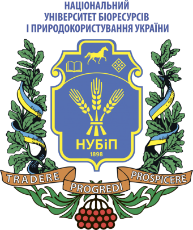 СИЛАБУС ДИСЦИПЛІНИ «КОМП’ЮТЕРНА ЛОГІКА (частина 1)»Ступінь вищої освіти – БакалаврСпеціальність 125 – КІБЕРБЕЗПЕКАОсвітня програма «Кібербезпека»Рік навчання  1, семестр   2Форма навчання деннаКількість кредитів ЄКТС   4Мова викладання українська_______________________Лектор курсу  Гусєв Борис Семенович, к.т.н., доцент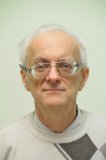 (портфоліо)Контактна інформація лектора (e-mail)Кафедра комп'ютерних систем і мереж,корпус. 15, к. 207, тел. 5278724e-mail  gusevbs@nubip.edu.uaСторінка курсу в eLearn ЕНК  https://elearn.nubip.edu.ua/course/view.php?id=360ТемаГодини(лекції/лабораторні,)Результати навчанняЗавданняОціню-ванняМодуль 1. Закони алгебри логікиМодуль 1. Закони алгебри логікиМодуль 1. Закони алгебри логікиМодуль 1. Закони алгебри логікиМодуль 1. Закони алгебри логікиОб’єкт, предмет, зміст, завдання та структура курсу.Логічні функції4/4ПРН 3. Використовувати результати самостійного пошуку, аналізу та синтезу інформації з різних джерел для ефективного рішення спеціалізованих задач професійної діяльності.ПРН 4. Аналізувати, аргументувати, приймати рішення при розв’язанні складних спеціалізованих задач та практичних проблем у професійній діяльності, які характеризуються комплексністю та неповною визначеністю умов, відповідати за прийняті рішення.  ПРН 10. Виконувати аналіз та декомпозицію інформаційно-телекомунікаційних систем.ПРН 56. Вміти застосовувати знання для розв’язування задач аналізу та синтезу засобів, характерних для систем захисту інформації.1. Підготовка до лабораторної роботи.2. Виконання лабораторної роботи.3. Захист звітів з лабораторної роботи.30Представлення чисел в різних системах числення.4/6ПРН 3. Використовувати результати самостійного пошуку, аналізу та синтезу інформації з різних джерел для ефективного рішення спеціалізованих задач професійної діяльності.ПРН 4. Аналізувати, аргументувати, приймати рішення при розв’язанні складних спеціалізованих задач та практичних проблем у професійній діяльності, які характеризуються комплексністю та неповною визначеністю умов, відповідати за прийняті рішення.  ПРН 10. Виконувати аналіз та декомпозицію інформаційно-телекомунікаційних систем.ПРН 56. Вміти застосовувати знання для розв’язування задач аналізу та синтезу засобів, характерних для систем захисту інформації.1. Підготовка до лабораторної роботи.2. Виконання лабораторної роботи.3. Захист звітів з лабораторної роботи.40Функції алгебри логіки. Основні закони булевої алгебри. Мінімізація булевих функцій.6/4ПРН 3. Використовувати результати самостійного пошуку, аналізу та синтезу інформації з різних джерел для ефективного рішення спеціалізованих задач професійної діяльності.ПРН 4. Аналізувати, аргументувати, приймати рішення при розв’язанні складних спеціалізованих задач та практичних проблем у професійній діяльності, які характеризуються комплексністю та неповною визначеністю умов, відповідати за прийняті рішення.  ПРН 10. Виконувати аналіз та декомпозицію інформаційно-телекомунікаційних систем.ПРН 56. Вміти застосовувати знання для розв’язування задач аналізу та синтезу засобів, характерних для систем захисту інформації.1. Підготовка до лабораторної роботи.2. Виконання лабораторної роботи.3. Захист звітів з лабораторної роботи.30Модуль 2. Синтез логічних схемМодуль 2. Синтез логічних схемМодуль 2. Синтез логічних схемМодуль 2. Синтез логічних схемМодуль 2. Синтез логічних схемФорми представлення логічних функцій4/4ПРН 3. Використовувати результати самостійного пошуку, аналізу та синтезу інформації з різних джерел для ефективного рішення спеціалізованих задач професійної діяльності.ПРН 4. Аналізувати, аргументувати, приймати рішення при розв’язанні складних спеціалізованих задач та практичних проблем у професійній діяльності, які характеризуються комплексністю та неповною визначеністю умов, відповідати за прийняті рішення.  ПРН 10. Виконувати аналіз та декомпозицію інформаційно-телекомунікаційних систем.ПРН 37. Вимірювати параметри небезпечних та завадових сигналів під час інструментального контролю процесів захисту інформації та визначати ефективність захисту інформації від витоку технічними каналами відповідно до вимог нормативних документів системи технічного захисту інформаціїПРН 38. Інтерпретувати результати проведення спеціальних вимірювань з використанням технічних засобів, контролю характеристик інформаційно-телекомунікаційних систем відповідно до вимог нормативних документів системи технічного захисту інформаціїПРН 56. Вміти застосовувати знання для розв’язування задач аналізу та синтезу засобів, характерних для систем захисту інформації.1. Підготовка до лабораторної роботи.2. Виконання лабораторної роботи.3. Захист звітів з лабораторної роботи.20Синтез комбінаційних схем в заданому базис6/6ПРН 3. Використовувати результати самостійного пошуку, аналізу та синтезу інформації з різних джерел для ефективного рішення спеціалізованих задач професійної діяльності.ПРН 4. Аналізувати, аргументувати, приймати рішення при розв’язанні складних спеціалізованих задач та практичних проблем у професійній діяльності, які характеризуються комплексністю та неповною визначеністю умов, відповідати за прийняті рішення.  ПРН 10. Виконувати аналіз та декомпозицію інформаційно-телекомунікаційних систем.ПРН 37. Вимірювати параметри небезпечних та завадових сигналів під час інструментального контролю процесів захисту інформації та визначати ефективність захисту інформації від витоку технічними каналами відповідно до вимог нормативних документів системи технічного захисту інформаціїПРН 38. Інтерпретувати результати проведення спеціальних вимірювань з використанням технічних засобів, контролю характеристик інформаційно-телекомунікаційних систем відповідно до вимог нормативних документів системи технічного захисту інформаціїПРН 56. Вміти застосовувати знання для розв’язування задач аналізу та синтезу засобів, характерних для систем захисту інформації.1. Підготовка до лабораторної роботи.2. Виконання лабораторної роботи.3. Захист звітів з лабораторної роботи.40Синтез комбінаційних схем в заданому базисі з урахуванням обмежень на кількість входів логічних елементів6/6ПРН 3. Використовувати результати самостійного пошуку, аналізу та синтезу інформації з різних джерел для ефективного рішення спеціалізованих задач професійної діяльності.ПРН 4. Аналізувати, аргументувати, приймати рішення при розв’язанні складних спеціалізованих задач та практичних проблем у професійній діяльності, які характеризуються комплексністю та неповною визначеністю умов, відповідати за прийняті рішення.  ПРН 10. Виконувати аналіз та декомпозицію інформаційно-телекомунікаційних систем.ПРН 37. Вимірювати параметри небезпечних та завадових сигналів під час інструментального контролю процесів захисту інформації та визначати ефективність захисту інформації від витоку технічними каналами відповідно до вимог нормативних документів системи технічного захисту інформаціїПРН 38. Інтерпретувати результати проведення спеціальних вимірювань з використанням технічних засобів, контролю характеристик інформаційно-телекомунікаційних систем відповідно до вимог нормативних документів системи технічного захисту інформаціїПРН 56. Вміти застосовувати знання для розв’язування задач аналізу та синтезу засобів, характерних для систем захисту інформації.1. Підготовка до лабораторної роботи.2. Виконання лабораторної роботи.3. Захист звітів з лабораторної роботи.40Всього за семестрВсього за семестрВсього за семестрВсього за семестр0,7*(100+100)/2 = 70ЗалікЗалікЗалікТест30 Всього за курсВсього за курсВсього за курсВсього за курс100Політика щодо дедлайнів та перескладання:Дедлайни визначені в ЕНК. Роботи, які здаються із порушенням термінів без поважних причин, оцінюються на нижчу оцінку. Перескладання модулів відбувається із дозволу лектора за наявності поважних причин (наприклад, лікарняний, стажування або відрядження). Політика щодо академічної доброчесності:Списування під час самостійних робіт, тестування та екзаменів заборонені (в т.ч. із використанням мобільних пристроїв). Політика щодо відвідування:Відвідування занять є обов’язковим. За об’єктивних причин (наприклад, хвороба, міжнародне стажування) навчання може відбуватись індивідуально (в дистанційній on-line формі за погодженням із деканом факультету)Рейтинг здобувача вищої освіти, балиОцінка національна за результати складання екзаменів заліківОцінка національна за результати складання екзаменів заліківРейтинг здобувача вищої освіти, балиЕкзаменівЗаліків90-100Відміннозараховано74-89Добрезараховано60-73Задовільнозараховано0-59незадовільно не зараховано